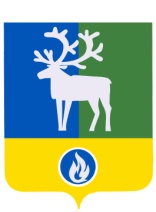 СЕЛЬСКОЕ ПОСЕЛЕНИЕ ПОЛНОВАТБЕЛОЯРСКИЙ РАЙОНХАНТЫ-МАНСИЙСКИЙ АВТОНОМНЫЙ ОКРУГ – ЮГРААДМИНИСТРАЦИЯ СЕЛЬСКОГО ПОСЕЛЕНИЯ ПОЛНОВАТПОСТАНОВЛЕНИЕ  Проектот _______ 2022 год                                                                                                   № __О внесении изменения в приложение к постановлению администрации сельского поселения Полноват от 29 января 2018 года № 9	В   соответствии  с  Трудовым   кодексом   Российской     Федерации от 30 декабря 2001 года № 197-ФЗ п о с т а н о в л я ю:	1. Внести в приложение «Положение об установлении системы оплаты труда работников муниципальных учреждений культуры» к постановлению администрации сельского поселения Полноват от 29 января 2018 года  № 9 «Об утверждении Положения об установлении системы оплаты труда работников муниципальных учреждений культуры» изменение, изложив подпункт 2.2 пункта 2 таблицы 3 в следующей редакции:«».	2. Опубликовать настоящее постановление в бюллетене «Официальный вестник сельского поселения Полноват».	3. Настоящее постановление в силу после его официального опубликования.	4. Контроль за выполнением постановления возложить на заведующего сектором организационной деятельности администрации сельского поселения Полноват и главного бухгалтера администрации сельского поселения Полноват.Глава сельского поселения Полноват                                                              М.В.Смердев22.2Оплата сверхурочной работы.Продолжительность сверхурочной работы не должна превышать для каждого работника 4 часов в течение двух дней подряд и 120 часов в год, за исключением случаев, предусмотренных Трудовым кодексом Российской Федерации.За первые два часа работы не менее чем в полуторном размере, за последующие часы - не менее чем в двойном размере. Конкретные размеры оплаты за сверхурочную работу могут определяться коллективным договором, локальным нормативным актом или трудовым договором.  Работа за пределами рабочего времени.Статья 152 Трудового кодекса Российской Федерации.По желанию работника сверхурочная работа вместо повышенной оплаты может компенсироваться предоставлением дополнительного времени отдыха, но не менее времени, отработанного сверхурочно, за исключением случаев, предусмотренных Трудовым кодексом Российской Федерации.